ҠАРАР									   РЕШЕНИЕОб освобождении  от оплаты арендной платы по договорам аренды муниципального имущества сельского поселения Старотумбагушевский сельсовет муниципального района Шаранский район Республики Башкортостан, для субъектов малого и среднего предпринимательства, включенных в реестр субъектов малого и среднего предпринимательстваВо исполнение распоряжения Главы Республики Башкортостан от 1 апреля 2020 года № РГ-119 «О первоочередных мерах по повышению устойчивости экономики Республики Башкортостан с учетом внешних факторов, в том числе связанных с распространением новой коронавирусной инфекции», Совет решил:  1. Администрации сельского поселения Старотумбагушевский сельсовет муниципального района Шаранский район Республики Башкортостан, Комитету по управлению собственностью Министерства земельных и имущественных отношений Республики Башкортостан по Шаранскому району, по договорам аренды муниципального имущества, за исключением земельных участков, заключенным до 1 апреля 2020 года, обеспечить:а) в течение 3 рабочих дней со дня обращения субъекта малого и среднего предпринимательства, включенного в реестр субъектов малого и среднего предпринимательства, заключение дополнительного соглашения, предусматривающего освобождение от оплаты арендной платы с 1 апреля до 31 декабря 2020 года;б) уведомление в течение 3 рабочих дней со дня вступления в силу настоящего решения субъектов малого и среднего предпринимательства, включенных в реестр субъектов малого и среднего предпринимательства, о возможности заключения дополнительного соглашения в соответствии с требованиями подпункта «а» настоящего пункта.2. Администрации сельского поселения Старотумбагушевский сельсовет муниципального района Шаранский район Республики Башкортостан, Комитету по управлению собственностью Министерства земельных и имущественных отношений Республики Башкортостан по Шаранскому району по договорам аренды земельных участков, заключенным в соответствии с решением Совета муниципального района Шаранский район от 26.12.2018 года № 36/297  «Об утверждении Порядка формирования, ведения, обязательного опубликования перечня муниципального имущества, свободного от прав третьих лиц (за исключением имущественных прав субъектов малого и среднего предпринимательства), на территории сельского поселения Старотумбагушевский сельсовет муниципального района Шаранский район Республики Башкортостан»  до 1 апреля 2020 года, обеспечить: а) заключение в течение 3 рабочих дней со дня обращения субъекта малого и среднего предпринимательства, включенного в реестр субъектов малого и среднего предпринимательства, дополнительного соглашения, предусматривающего освобождение от оплаты арендной платы с 1 апреля до 31 декабря 2020 года;б) уведомление в течение 3 рабочих дней со дня вступления в силу настоящего распоряжения субъектов малого и среднего предпринимательства, включенных в реестр субъектов малого и среднего предпринимательства, о возможности заключения дополнительного соглашения в соответствии с требованиями подпункта «а» настоящего пункта.3. Настоящее решение распространяется на правоотношения, возникшие с 1 апреля 2020 года и действует до 31 декабря 2020 года.Глава сельского поселения 					И.Х. Бадамшинд. Старотумбагушево 10 апреля 2020 года№ 9/76Башкортостан РеспубликаһыныңШаран районымуниципаль районыныңИске Томбағош ауыл советыауыл биләмәһе СоветыҮҙәк урамы, 14-се йорт, Иске Томбағош  ауылыШаран районы Башкортостан Республикаһының 452636Тел.(34769) 2-47-19, e-mail:sttumbs@yandex.ruwww.stumbagush.sharan-sovet.ru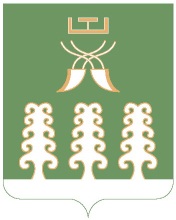 Совет сельского поселенияСтаротумбагушевский сельсоветмуниципального районаШаранский районРеспублики Башкортостанул. Центральная, д.14 д. Старотумбагушево                                     Шаранского района Республики Башкортостан, 452636Тел.(34769) 2-47-19, e-mail:sttumbs@yandex.ru,www.stumbagush.sharan-sovet.ru